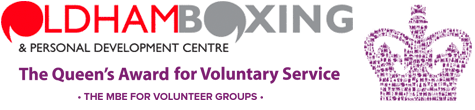 ENVIRONMENTAL POLICY 23/24Oldham Boxing Limited recognises that it has a responsibility to the environment beyond legal and regulatory requirements. We are committed to reducing our environmental impact and continually improving our environmental performance as an integral part of our business strategy and operating methods.ResponsibilityEric Noi, Director, is responsible for ensuring that this environmental policy is implemented, however, all employees have a responsibility in their area to ensure that the aims and objectives of this policy are met.Policy aimsWe endeavour to:Comply with all relevant regulatory requirements.Continually improve and monitor environmental performance.Continually improve and reduce environmental impacts.Increase employee awareness.PaperWe will:Minimise the use of paper in the office.Seek to buy recycled and recyclable paper products.Reuse and Recycle all paper were possible.Energy and WaterWe will seek to:Reduce the amount of energy used as much as possible.Switch off lights and electrical equipment when not in use.Adjust heating with energy consumption in mind.Take energy consumption and efficiency of new products when purchasing them.Office suppliesWe will:Evaluate the environmental impact of any new products we intend to purchase.Favour more environmentally friendly and efficient products wherever possible.Reuse and recycle everything we are able to.TransportationWe will:Reduce the need to travel, restricting to necessity trips only.Promote the use of travel alternatives such as email or video/phone conferencing.Maintenance and cleaningWe will:Use cleaning materials which are as environmentally friendly as possible.Use materials in any office refurbishment that are as environmentally friendly as possible.Only use licensed and appropriate organisations to dispose of waste.Monitoring and improvementWe will:Comply with all relevant regulatory requirements.Continually improve and monitor environmental performance.Continually improve and reduce environmental impacts.Review this policy and any related business issues at committee meetings.CultureWe will:Update this policy at least once annually in consultation with staff and other stakeholders where necessary.APPROVED BY CHAIR OF MANAGEMENT COMMITTEE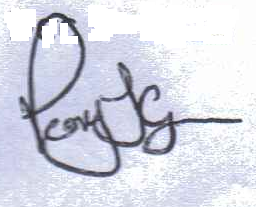 30/05/2023